Tavola 9Valli dell’Arc e dell’Isere – Schizzo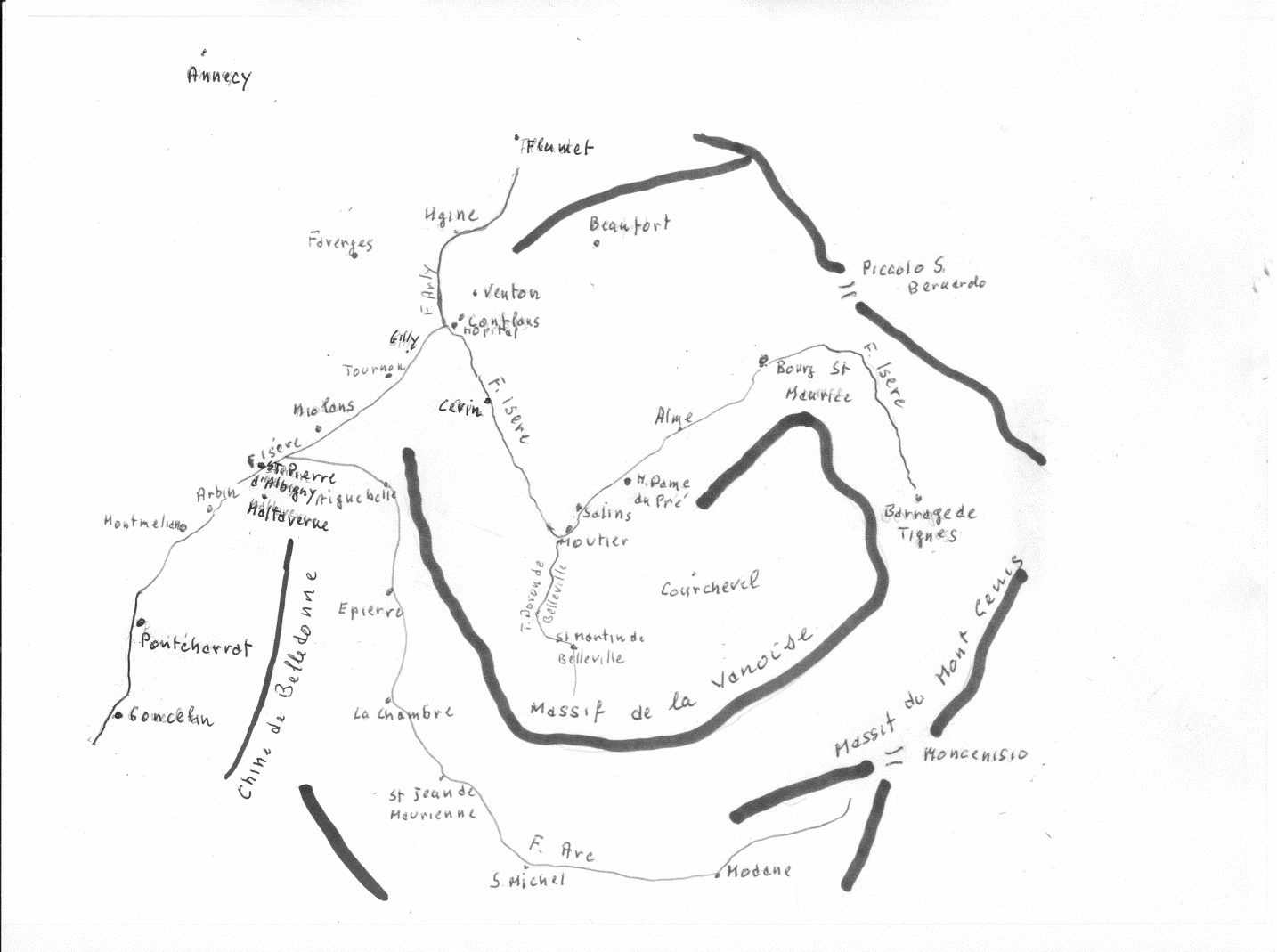 Nella notte fra il 14 ed il 15 giugno i Francesi investirono in forze ed occuparono Montmelian, St Pierre d’Albigny e Maltaverne e proseguirono verso Conflans. All’altezza di Gilly vennero temporaneamente fermati dai Cacciatori del colonnello Roberti. Investirono poi Conflans e Bourg l’Hopital che vennero sgomberati. Scontri si ebbero ancora nella valle d’Isère a Cevins e Moutiers .Un’ altra divisione francese, quella del Gen. Dessaix,  si mosse verso Annecy con obiettivo Thonon sul lago di Ginevra Tavola 10Lago di Ginevra  - Azione del II/Monferrato - Schizzo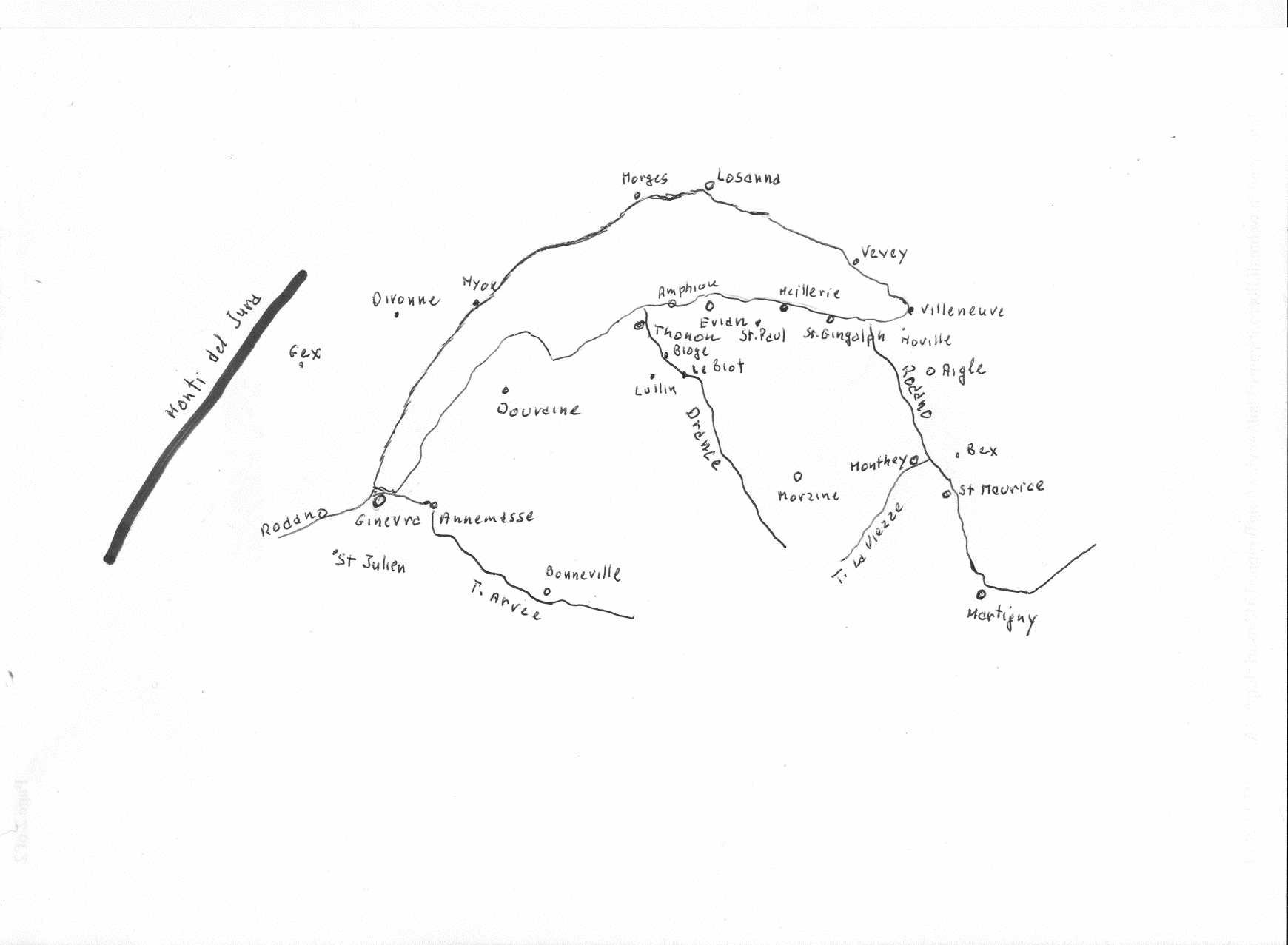 Il II/Monferrato era schierato con due compagnie all’altezza di Thonon sul fiume Drance, una compagnia era a St Paul, altra era Bioge, altra a Amphion, il comando del battaglione e la compagnia di riserva ad Evian. I Francesi attaccarono la mattina del 21 giugno con forze circa tre volte superiori in numero e 300 cavalieri. Il btg ripiegò combattendo sino a Meillerie. Il comandante di btg riuscì a far defluire in territorio svizzero i civili e parte del tesoro regio. Si attestò quindi a difesa a Meillerie ove in suo soccorso intervenne il 7° btg Cacciatori Austriaco col quale i Francesi vennero respinti.Tavola 12Offensiva Austro-piemontese in Val d’Isère –giugno 1813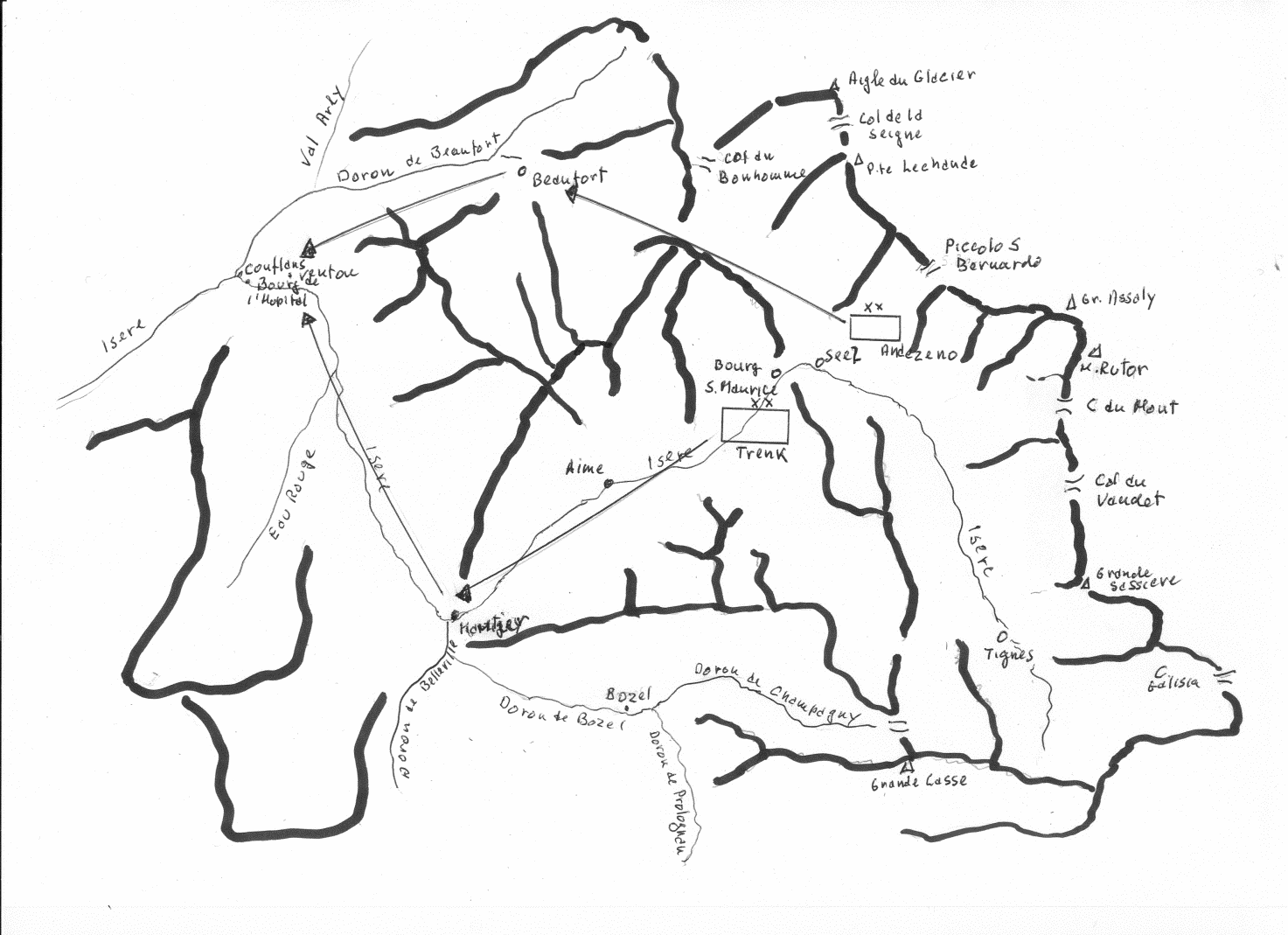 Le divisioni d’Andezeno e Trenk investono le posizioni francesi a Conflans e Bourg de l’Hopital. L’azione che per avere pieno successo avrebbe dovuto essere in contemporanea, ma le difficoltà del terreno fecero sì che la Divisione d’Andezeno fosse costretta ad agire da sola per i ritardi di quella di Trenk, tuttavia al termine della giornata i Francesi sgomberarono le due località dopo un aspro scontro contraddistinto da forti perdite da ambo le parti. Tavola 13Il movimento del Corpo d’Armata del Gen. Sallier de la Tour in Moriana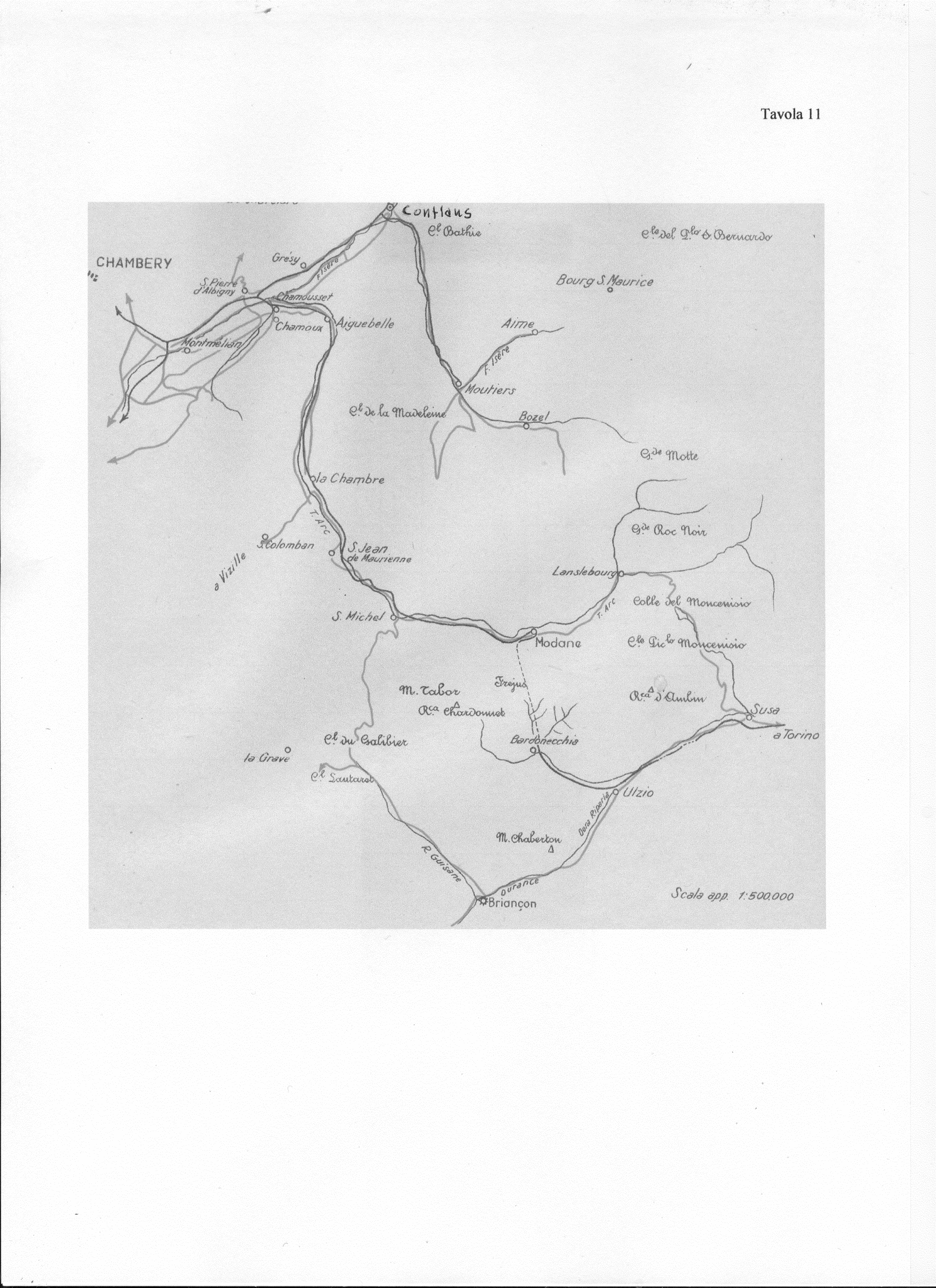 Il Corpo d’Armata del Gen. de la Tour partì da Torino il 25 giugno, il 26 era a Susa, il 27 superato il Moncenisio a Lanslebourg, il 28 a Modane , il 30 ad Aiguebelle ed il 1luglio a Montmeillan. Il giorno 28 le truppe del Gen d’Andezeno avevano preso Conflans. A causa dell’armistizio proclamato il 29 giugno il C.A. de la Tour si fermò nell’area fra Aiguebelle Montmellian sino al 4 luglio, giorno in cui iniziò il movimento che il giorno 6 lo portò a investire Grenoble.